Cienījamie sistēmas Tildes Jumis lietotāji!Esam sagatavojuši un nosūtām sistēmas Tildes Jumis 2016 Februāra izlaidumu, kurā ietvertie uzlabojumi atvieglos un darīs patīkamāku darbu ar šo sistēmu.Būtiskākie jaunumi sistēmas Tildes Jumis 2016 Februāra izlaidumā:ISO standartu ieviešana bankas dokumentu apstrādē;Vairāku atskaišu eksports tagad ir iespējams arī bez Microsoft Office;Finanšu dokumentu imports un eksports papildināts ar budžeta kodu laukiem; Pavadzīmju izsūtīšana ar e-pastiem, izmantojot Thunderbird e-pasta sūtīšanas programmas. Pārējās izmaiņas:Uzlabota kases orderu izdruka (parakstu zonu izmaiņas)ISO standarta ieviešana bankas dokumentu apstrādēŅemot vērā, ka, līdz ar pievienošanos vienotai eirovalūtas maksājumu zonai (SEPA - Single Euro Payment Area), kurā ir likvidētas atšķirības starp iekšzemes un pārrobežu maksājumiem eirovalūtā, no 2016.gada 1.februāra Latvijā jāievēro Regulā (ES) Nr. 260/2012 ietvertās prasības par ISO20022 standarta obligātu piemērošanu.Tildes Jumī ir izveidota iespēja sagatavot maksājumu uzdevumus pēc ISO standarta. Maksājumu uzdevumu sagatavošana nav mainīta. Izsūtīšanas soļi arī nav mainīti, tikai jāizvēlas cits sagatavošanas standarts: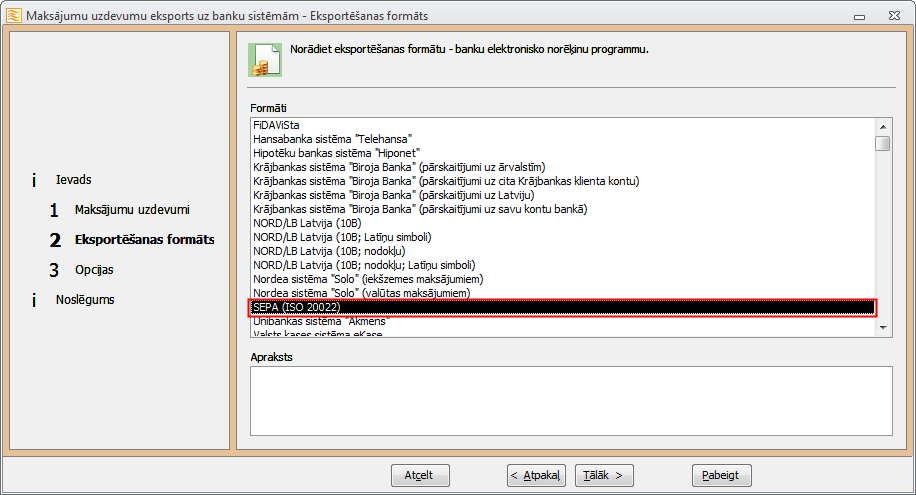 Turpmākās darbības nemainās — fails jāsaglabā C diskā un pēc tam jāieimportē internetbankā.Konta izraksta importēšana un apstrāde nemainās — konta izraksts jāsagatavo internetbankā ISO formātā, jāsaglabā cietajā diskā un jāieimportē Tildes Jumī.Konta izraksta apstrāde ir aprakstīta elektroniskajā rokasgrāmatā Palīgs:Konta izraksta importēšana un apstrādeNeapstrādāto bankas dokumentu apstrāde   atskaišu eksports uz Calc vai WriterIzveidota iespēja vairākas atskaites eksportēt uz Calc tabulām vai Writer, ja nav Microsoft Office.Šobrīd eksportējamo atskaišu saraksts:finanšu dokumentu imports/eksportsPapildināta finanšu dokumentu importa/eksporta iespēja ar budžeta kodu lauku importu un eksportu. Importēšanas un eksportēšanas soļi nav mainīti. Tiek saglabāta iespēja veikt finanšu dokumentu importu/eksportu bez budžeta kodiem.Ja nepieciešams eksportēt finanšu dokumentus ar tajos norādītajiem budžeta kodiem, jāizvēlas atbilstoša eksporta veidne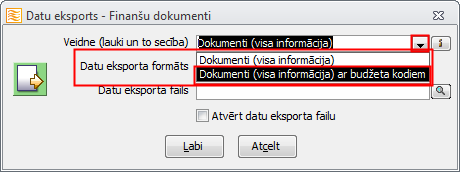 Jāņem, vērā, ka, ja eksporta failā ir iekļauti budžet a kodi, bet importējamajā datu bāzē šī funkcionalitāte nav iespējota, finanšu dokumenti tiks importēti bez budžeta kodiem.Ja abās datu bāzēs ir iespējota budžeta kodu funkcionalitāte un importējamais fails satur budžeta kodus, tad importēšanas brīdī tiek veikta kodu atpazīšana. Ja kodi nav atpazīti — tiks atvērts kodu norādīšanas logs (līdzīgi, kā tas ir, ja nav atrasta konta kodu vai partneru atbilstība), kurā varēs kodus izvēlēties no esošiem vai izveidot jaunus.Dokumentu imports/eksports ir aprakstīts elektroniskajā rokasgrāmatā Palīgs: Dokumentu imports un eksports.Pavadzīmju nosūtīšana e-pastāIzveidota iespēja masveidā pavadzīmes un rēķinus nosūtīt e-pastā izmantojot dažādas interneta lietotnes.Sīkāka informācija ir pieejama elektroniskajā rokasgrāmatā Palīgs:Pavadzīmju nosūtīšana e-pastā.pārējās izmaiņasUzlabota iespēja pirms kases orderu izdrukāšanas norādīt nepieciešamos paraktus orderos. Iespējams atsevišķi kases ieņēmumu un izdevumu orderos iestatīt parakstu zonā norādāmos amatus. Kasiera amats izdrukas vieta vienmēr tiek saglabāta.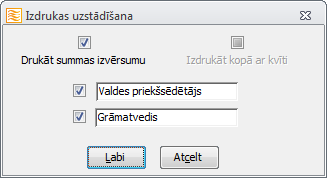 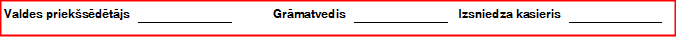 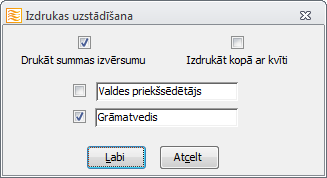 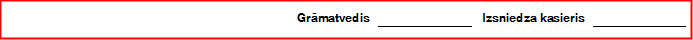 1Norēķini ar partneriem => salīdzināšanas akts2Finanšu atskaites => norēķini ar partneriem (valūtās EUR)3Virsgrāmata4Bilance5PZA6Kontu plāns7Finanšu atskaites => Dokumentu pārskats8Finanšu atskaites => kontu pārskats9Finanšu atskaites => Operācijas periodā10Partneri => saraksts11Budžeta tāmes12Pamatlīdzekļi => Pārskats13Pamatlīdzekļi => Notikumu pārskats14Noliktava => Cenu katalogs15Noliktava => Preču apgrozījums16Noliktava => Dokumentu pārskats17Noliktava => Preču pārskats